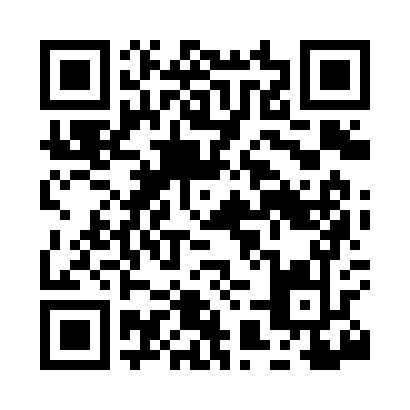 Prayer times for Sears, Montana, USAMon 1 Jul 2024 - Wed 31 Jul 2024High Latitude Method: Angle Based RulePrayer Calculation Method: Islamic Society of North AmericaAsar Calculation Method: ShafiPrayer times provided by https://www.salahtimes.comDateDayFajrSunriseDhuhrAsrMaghribIsha1Mon3:035:041:015:158:5811:002Tue3:035:051:015:158:5810:593Wed3:045:061:025:158:5710:594Thu3:045:061:025:158:5710:595Fri3:045:071:025:158:5710:596Sat3:055:081:025:158:5610:597Sun3:055:091:025:158:5610:598Mon3:065:091:025:158:5510:599Tue3:065:101:035:158:5410:5810Wed3:075:111:035:158:5410:5811Thu3:085:121:035:158:5310:5712Fri3:095:131:035:158:5210:5613Sat3:115:141:035:148:5210:5414Sun3:135:151:035:148:5110:5315Mon3:155:161:035:148:5010:5116Tue3:175:171:035:148:4910:4917Wed3:185:181:035:148:4810:4818Thu3:205:191:035:138:4710:4619Fri3:225:201:045:138:4610:4420Sat3:245:211:045:138:4510:4221Sun3:265:221:045:128:4410:4022Mon3:285:241:045:128:4310:3823Tue3:305:251:045:128:4210:3724Wed3:325:261:045:118:4110:3525Thu3:345:271:045:118:4010:3326Fri3:365:281:045:118:3910:3127Sat3:385:301:045:108:3710:2928Sun3:405:311:045:108:3610:2629Mon3:425:321:045:098:3510:2430Tue3:445:331:045:098:3310:2231Wed3:465:341:045:088:3210:20